Cost Analysis/Benefits Benefits and Cost Analysis of Dermafill DressingTime/Cost savings of single application Dermafill dressingHealthcare Professional evaluation time reducedRepeated visits to evaluate/re-bandage dressing eliminatedLabor cost is significantly reducedDermafill vs. Regular Dressing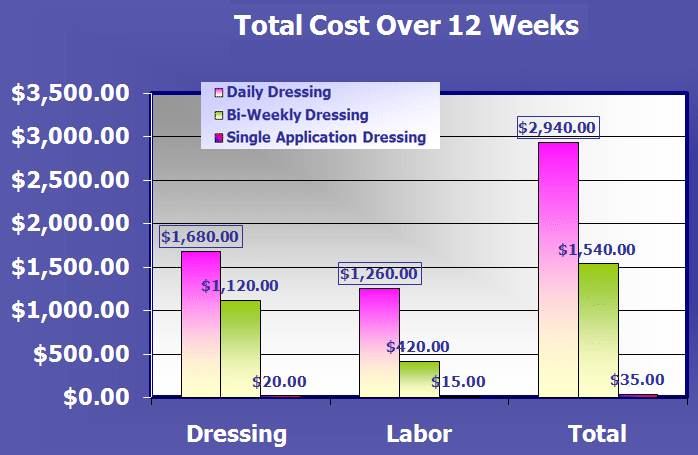 The graph above shows just how much can be saved with implementation of Dermafill dressings into your current wound care practice